 О проведении Молодежной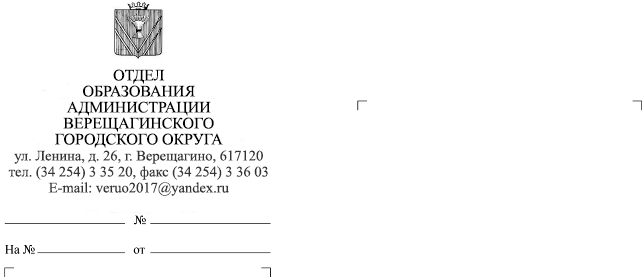  патриотической акции «Синий платочек», посвященной Победе в Великой Отечественной войнеУважаемые руководители!Информируем, что ГБУ «Пермский краевой центр военно-патриотического воспитания и подготовки граждан (молодежи) к военной службе» (далее –Учреждение) при поддержке Министерства образования и науки Пермского края проводится молодежная патриотическая акция «Синий платочек», посвященная Победе в Великой Отечественной войне (далее – Акция). Целью Акции является формирование у граждан патриотических ценностей, уважительного отношения к Родине и ее истории, увековечивание памяти о великом подвиге и героизме советских воинов в годы Великой Отечественной войны.Получателями символа Акции должны являться ветераны Великой Отечественной войны, труженики тыла, дети войны, жители муниципальных образований Пермского края.Просим вас рассмотреть возможность участия в Акции .Приложение: Положение на 4 л. в 1 экз.Начальник отдела образованияадминистрации Верещагинскогогородского округа 							       Е.В. Мальцева